Федеральное государственное бюджетное образовательное учреждениевысшего образования«Красноярский государственный медицинский университет имени профессора В.Ф. Войно-Ясенецкого»Министерства здравоохранения Российской Федерации(ФГБОУ ВО КрасГМУ им. проф. В.Ф. Войно-Ясенецкого Минздрава России)Утверждаю«___» __________________________г.Зав. кафедрой  д.м.н., профессор Винник Ю.С.                                                                                                                    (фио, подписЬ)Индивидуальный  планработы  ОРДИНАТОРАСпециальность 31.08.67 ХирургияКафедра общей хирургии имени профессора М.И. Гульмана Фамилия: МатыркинИмя : ПавелОтчество: ЮрьевичФ.И.О. руководителя: Винник Юрий Семенович Срок обучения «01» Сентября 2023 г.                            по «31» Августа 2025 г.2023 годУЧЕБНЫЙ ПЛАН ОСНОВНОЙ ПРОФЕССИОНАЛЬНОЙ ПРОГРАММЫ высшего ОБРАЗОВАНИЯ - ПРОГРАММЫ ПОДГОТОВКИ КАДРОВ ВЫСШЕЙ КВАЛИФИКАЦИИ В ОРДИНАТУРЕ ПО СПЕЦИАЛЬНОСТИ   31.08.67 «Хирургия»
     Код     Наименование специальности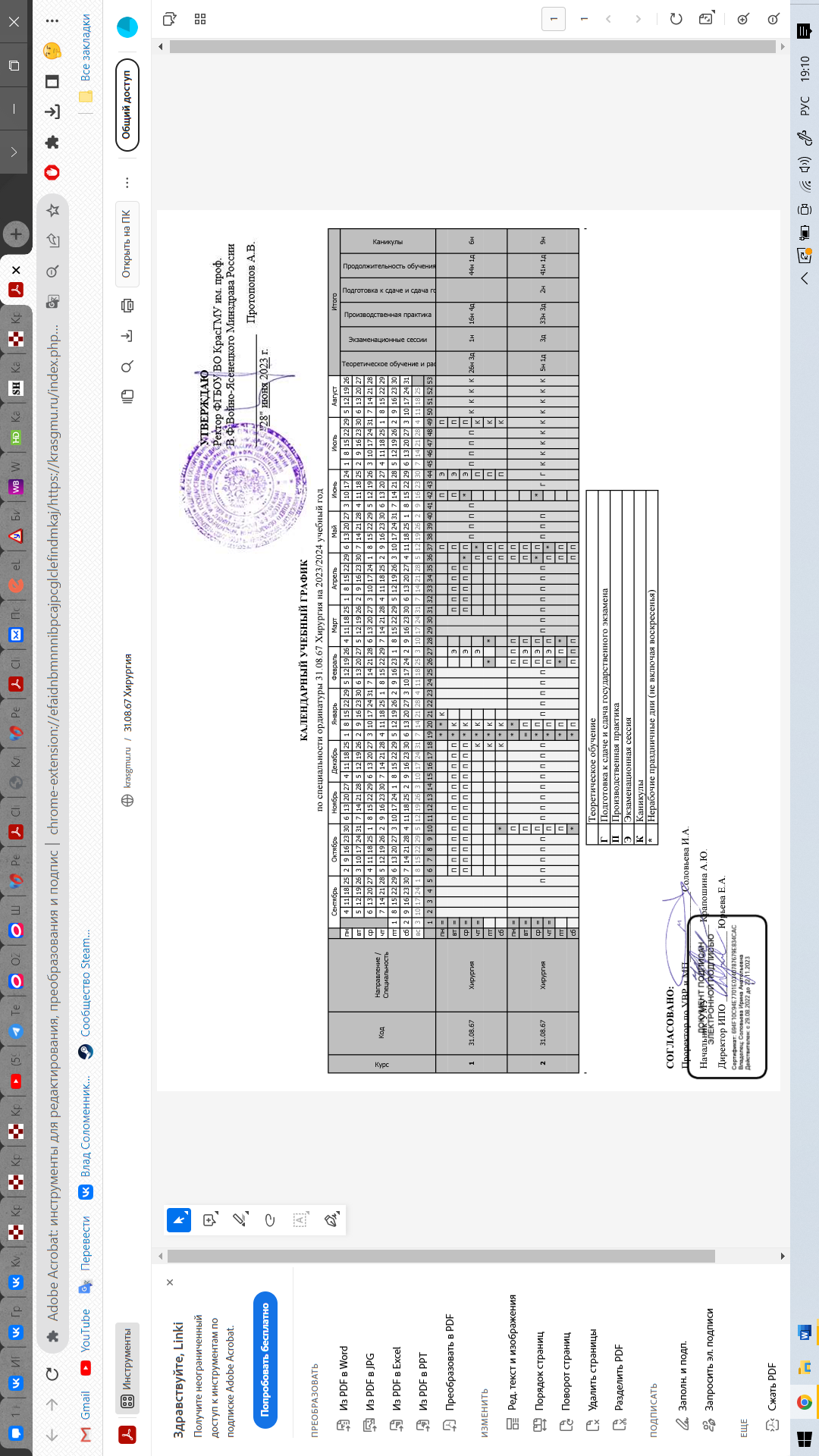 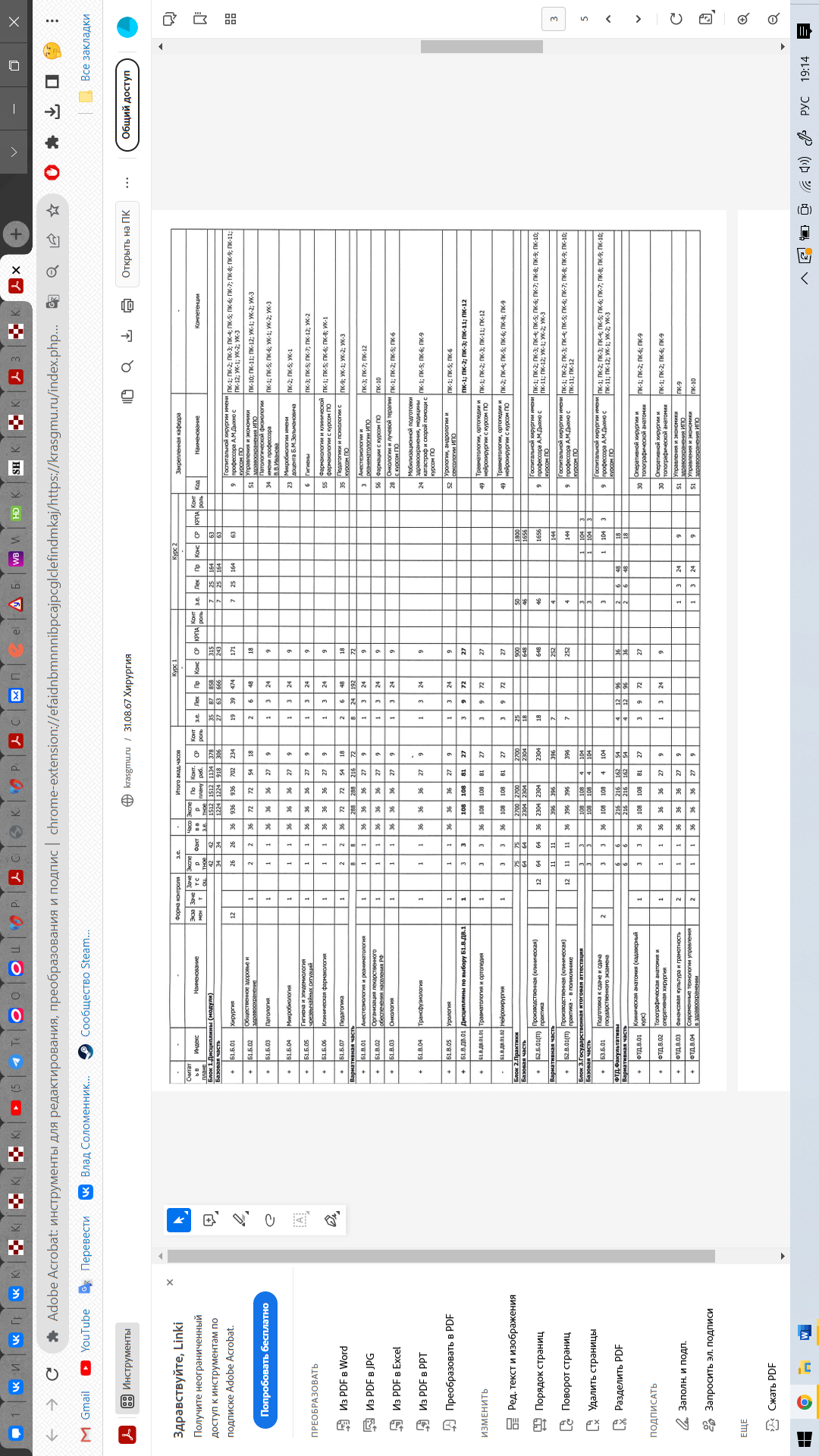 2.ВИДЫ ПРОФЕССИОНАЛЬНОЙ ДЕЯТЕЛЬНОСТИ, ПРОФЕССИОНАЛЬНЫЕ ЗАДАЧИ И ПЕРЕЧЕНЬ КОМПЕТЕНЦИЙ ПО СПЕЦИАЛЬНОСТИ   31.08.67 «Хирургия»
     Код     Наименование специальностиВиды профессиональной деятельности, к которым готовят выпускники, освоившие программу ординатуры:- профилактическая;- диагностическая;- лечебная;- реабилитационная;- психолого-педагогическая;- организационно-управленческая.Программа ординатуры включает в себя все виды профессиональной деятельности, к которым готовится ординатор.Выпускник, освоивший программу ординатуры, готов решать следующие профессиональные задачи:	Профилактическая деятельность:- предупреждение возникновения заболеваний среди населения путем проведения профилактических и противоэпидемических мероприятий;- проведение профилактических медицинских осмотров, диспансеризации, диспансерного наблюдения;- проведение сбора и медико-статистического анализа информации о показателях здоровья населения различных возрастно-половых групп, характеризующих состояние их здоровья.	Диагностическая деятельность:- диагностика заболеваний и патологических состояний пациентов на основе владения пропедевтическими, лабораторными, инструментальными и иными методами исследования;- диагностика неотложных событий;- диагностика беременности;- проведение медицинской экспертизы;	Лечебная деятельность:- оказание специализированной медицинской помощи;- участие в оказании скорой медицинской помощи при состояниях, требующих срочного медицинского вмешательства;- оказание медицинской помощи при чрезвычайных ситуациях, в том числе участие в медицинской эвакуации;	Реабилитационная деятельность:- проведение медицинской реабилитации и санаторно-курортного лечения;	Психолого-педагогическая деятельность:- формирование у населения, пациентов и членов их семей мотивации, направленной на сохранение и укрепление своего здоровья и здоровья окружающих;	Организационно-управленческая деятельность:- применение основных принципов организации оказания медицинской помощи в медицинских организациях и их структурных подразделениях;- организация и управление деятельностью медицинских организаций и их структурных подразделений;- организация проведения медицинской экспертизы;- организация оценки качества оказания медицинской помощи пациентам;- ведение учетно-отчетной документации в медицинской организации и ее структурных подразделениях;- создание в медицинских организациях и их структурных подразделениях благоприятных условий для пребывания пациентов и трудовой деятельности медицинского персонала с учетом требований техники безопасности и охраны труда; - соблюдение основных требований информационной безопасности. Выпускник, освоивший программу ординатуры, должен обладать следующими универсальными компетенциями: - готовностью к абстрактному мышлению, анализу, синтезу (УК-1); - готовностью к управлению коллективом, толерантно воспринимать социальные, этнические, конфессиональные и культурные различия (УК-2); - готовностью к участию в педагогической деятельности по программам среднего и высшего медицинского образования или среднего и высшего фармацевтического образования, а также по дополнительным профессиональным программам для лиц, имеющих среднее профессиональное или высшее образование в порядке, установленном федеральным органом исполнительной власти, осуществляющим функции по выработке государственной политики и нормативно-правовому регулированию в сфере здравоохранения (УК-З)*(1). Выпускник, освоивший программу ординатуры, должен обладать профессиональными компетенциями: Профилактическая деятельность:- готовность к осуществлению комплекса мероприятий, направленных на сохранение и укрепление здоровья и включающих в себя формирование здорового образа жизни, предупреждение возникновения и (или) распространения заболеваний, их раннюю диагностику, выявление причин и условий их возникновения и развития, а также направленных на устранение вредного влияния на здоровье человека факторов среды его обитания (ПК-1); - готовность к проведению профилактических медицинских осмотров, диспансеризации и осуществлению диспансерного наблюдения (IIK-2); - готовность к проведению противоэпидемических мероприятий, организации защиты населения в очагах особо опасных инфекций, при ухудшении радиационной обстановки, стихийных бедствиях и иных чрезвычайных ситуациях (ПК-3); - готовность к применению социально-гигиенических методик сбора и медико-статистического анализа информации о показателях здоровья взрослых и подростков (ПК-4);Диагностическая деятельность:- готовность к определению у пациентов патологических состояний, симптомов, синдромов заболеваний, нозологических форм в соответствии с Международной статистической классификацией болезней и проблем, связанных со здоровьем (ПК-5); Лечебная деятельность:- готовность к ведению и лечению пациентов, нуждающихся в оказании хирургической медицинской помощи (ПК-6); - готовность к оказанию медицинской помощи в чрезвычайных ситуациях, в том числе участию в медицинской эвакуации (ПК-7); Реабилитационная деятельность:- готовность к применению природных лечебных факторов, лекарственной, немедикаментозной терапии и других методов у пациентов, нуждающихся в медицинской реабилитации и санаторно-курортном лечении (ПК-8); 
 	Психолого-педагогическая деятельность:- готовность к формированию у населения, пациентов и членов их семей мотивации, направленной на сохранение и укрепление своего здоровья и здоровьях окружающих (ПК-9); Организационно-управленческая деятельность: 
- готовность к применению основных принципов организации и управления в сфере охраны здоровья граждан, в медицинских организациях и их структурных подразделениях (ПК-10); - готовность к участию в оценке качества оказания медицинской помощи с использованием основных медико-статистических показателей (ПК-11); 
-готовность к организации медицинской помощи при чрезвычайных ситуациях, в том числе медицинской эвакуации (IIK-12). 3. Планируемые результаты обучения  ПО СПЕЦИАЛЬНОСТИ   31.08.67 «Хирургия»
     Код     Наименование специальностиЗнать:Конституцию Российской Федерации Законы и иные нормативные правовые акты Российской Федерации в сфере здравоохранения, защиты прав потребителей и санитарно-эпидемиологического благополучия населения;Принципы организации и проведения диспансеризации населения; основы профилактики заболеваний и санитарно-просветительной работы; территориальную программу государственных гарантий оказания гражданам бесплатной медицинской помощи;Правила санитарно-эпидемиологического режима;Методики сбора и медико-статистического анализа информации о показателях здоровья взрослого и предподросткового населения;Клиническую симптоматику основных хирургических заболеваний у взрослых и детей, их профилактику, диагностику общие, функциональные, инструментальные и другие специальные методы обследования хирургического больного; клиническую симптоматику пограничных заболеваний в хирургической клинике;Вопросы асептики и антисептики в хирургии; принципы, приемы и методы обезболивания в хирургии, вопросы интенсивной терапии и реанимации у взрослых и детей; основы фармакотерапии при хирургических заболеваниях, включая общее и местное применение антибиотиков, гормонотерапию;   основы иммунобиологии, микробиологии; основы рентгенологии и радиологии; клиническую симптоматику основных хирургических заболеваний у взрослых и детей, их профилактику, диагностику и лечение; принципы подготовки больных (взрослых и детей) к операции и ведение послеоперационного периода; принципы диетотерапии у хирургических больных, при предоперационной подготовке и в послеоперационном периоде;Клиническую симптоматику основных хирургических заболеваний у взрослых и детей, вопросы асептики и антисептики в хирургии; принципы, приемы и методы обезболивания в хирургии, вопросы интенсивной терапии и реанимации у взрослых и детей; основы фармакотерапии при хирургических заболеваниях, включая общее и местное применение антибиотиков, гормонотерапию; основы иммунобиологии, принципы подготовки больных (взрослых и детей) к операции и ведение послеоперационного периода в условиях чрезвычайной ситуации, а так же медицинской эвакуации;Вопросы временной и стойкой нетрудоспособности, реабилитации хирургических больных; применение физиотерапии, лечебной физкультуры; показания и противопоказания к санаторнокурортному лечению;Формы и методы санитарно-просветительной работы;Экономические вопросы хирургической службы; основы трудового законодательства; правила внутреннего трудового распорядка; правила по охране труда и пожарной безопасности; принципы организации хирургической помощи в Российской Федерации;Статистические отчетные формы;Вопросы организации и деятельности медицинской службы гражданской обороны и военнополевой хирургии; правила санитарно-эпидемиологического режима;Уметь:Применить в своей деятельности Конституцию Российской Федерации, законы и иные нормативные правовые акты Российской Федерации в сфере здравоохранения, защиты прав потребителей и санитарно-эпидемиологического благополучия населения;Применять знания по основам профилактики заболеваний и санитарно-просветительной работы; использовать территориальную программу государственных гарантий оказания гражданам бесплатной медицинской помощи;З. Диагностировать заболевания, оценить состояние больного и клиническую ситуацию в соответствии со стандартом медицинской помощи в очагах особо опасных инфекций, при ухудшении радиационной обстановки, стихийных бедствиях и иных чрезвычайных ситуациях;Собирать и анализировать информацию о показателях здоровья взрослых и подростков;Диагностировать заболевания, оценить состояние больного и клиническую ситуацию в соответствии со стандартом медицинской помощи;Оказывать квалифицированную хирургическую медицинскую помощь; проведение консервативного, оперативного лечение основных хирургических нозологий; подготовки больных к операции и ведение послеоперационного периода;Оказывать квалифицированную медицинской помощи при чрезвычайных ситуациях, в том числе участие в медицинской эвакуации в соответствии со стандартами медицинской помощи;Применять природные лечебные факторы, лекарственную, немедикаментозную терапию и другие методы у пациентов, нуждающихся в медицинской реабилитации и санаторно-курортном лечении;Формировать у пациентов и членов их семей мотивации, направленной на сохранение и укрепление своего здоровья и здоровья окружающих;Организовать хирургическую помощь в учреждениях здравоохранения;Заполнять и анализировать статистические отчетные формы;Организовывать службу гражданской обороны при чрезвычайных ситуациях, в том числе медицинской эвакуации.Владеть:Ситуацией по применению законов и иных нормативных правовых актов Российской Федерации в сфере здравоохранения, защиты прав потребителей и санитарноэпидемиологического благополучия населения;Навыками использования основ профилактики заболеваний и санитарно-просветительной работы;Методами лечения заболевания, состояния, клинической ситуации в соответствии со стандартом медицинской помощи в очагах особо опасных инфекций, при ухудшении радиационной обстановки, стихийных бедствиях и иных чрезвычайных ситуациях;Навыками сбора и медико-статистического анализа информации о показателях здоровья взрослого и предподросткового населения;Методами диагностики заболевания, состояния, клинической ситуации в соответствии со стандартом медицинской помощи;Навыками оказания хирургической медицинской помощь; навыками проведение консервативного, оперативного лечение основных хирургических   нозологий;   навыками подготовки больных к операции и ведение послеоперационного периода;Навыками оказанию медицинской помощи в условиях чрезвычайных ситуациях, в том числе участие в медицинской эвакуации;Навыками немедикаментозной терапии, физиотерапии, бальнеотерапия у пациентов, нуждающихся в медицинской реабилитации и санаторно-курортном лечении;Навыками санитарно-просветительной работы;Навыками организации хирургической помощи в учреждениях здравоохранения;Навыками заполнения и анализа статистических отчетных форм;Навыками организации службы гражданской обороны при чрезвычайных ситуациях, в том числе медицинской эвакуации.4. ПЕРЕЧЕНЬ СТАНДАРТОВ И ПРАКТИЧЕСКИХ УМЕНИЙ И НАВЫКОВ ПО СПЕЦИАЛЬНОСТИ.I	     –	профессионально ориентируется по данному вопросу.II	–	может использовать приобретенные навыки под руководством специалиста.III	–	может самостоятельно применять приобретенные навыки.Подпись заведующего кафедрой                                    Винник Ю.С.                                            
д.м.н., профессор5. ГРАФИК ПРОХОЖДЕНИЯ ОРДИНАТУРЫОрдинатор Матыркин Павел Юрьевич           ________________________ Руководитель ординатуры  ДМН, Профессор Винник Юрий Семенович________________________№п/пПрактические навыки согласно образовательному стандарту специальностиКол-воКол-воСтандарт выполненияФ.И.О. и подписьруководителя№п/пПрактические навыки согласно образовательному стандарту специальностиВсегоВ т.ч. самостоятельноСтандарт выполненияФ.И.О. и подписьруководителя1Аппендэктомия40203Винник Ю.С.2Грыжесечение40153Винник Ю.С.3Холицистэктомия25103Винник Ю.С.4Флебэктомия3053Винник Ю.С.5Секторальная резекция молочной железы1043Винник Ю.С.6Геморроидэктомия2043Винник Ю.С.7Первичная и вторичная обработка35303Винник Ю.С.8Удаления доброкачественных образований поверхностнойлокализации45153Винник Ю.С.9Вскрытие, санация и дренирование гнойных процессов  (абсцессов, флегмон, панарициев, маститов, и др.)40203Винник Ю.С.10Кожная пластика расщепленным лоскутом1073Винник Ю.С.11Ушивание прободной язвы1033Винник Ю.С.12Дренирующие желудок операции (ГЭА, пилоропластика)513Винник Ю.С.13Ваготомия (стволовая, СПВ)523Винник Ю.С.14Лапаротомия20103Винник Ю.С.15Резекция тонкой кишки1512Винник Ю.С.16Резекция толстой кишки1502Винник Ю.С.17Операции по поводу кишечной непроходимости2033Винник Ю.С.18Операции при травме органовбрюшной полости и грудной клетки2533Винник Ю.С.19Операции при перитоните2033Винник Ю.С.20Операции на легких (ушиваниераны легкого, дренирование плевральной полости)1531Винник Ю.С.21Плевральная пункция20153Винник Ю.С.22Торакоцентез1063Винник Ю.С.23Торакотомия10З3Винник Ю.С.24Операции на артериях1023Винник Ю.С.25Пункция суставов, бурситов, гематом20153Винник Ю.С.26Различного рода блокады (при переломах, вывихах, артритах, семенного канатика, паранефральные и др.)2093Винник Ю.С.27Надлобковая пункция мочевого пузыря523Винник Ю.С.28Торакальная эпицистостомия20103Винник Ю.С.29Операция при фимозе и парафимозе523Винник Ю.С.30Транспортная иммобилизация183Винник Ю.С.31Гипсовые повязки25253Винник Ю.С.32Цинк-желатиновые повязки553Винник Ю.С.33Лапароцентез25253Винник Ю.С.34Пункционные и другие виды биопсий30303Винник Ю.С.35Внутриартериальные вливания20153Винник Ю.С.36Репозиция переломов20153Винник Ю.С.37Вправление вывихов20153Винник Ю.С.38Пальцевое исследование прямой кишки60603Винник Ю.С.39Ректоромано- и аноскопия20203Винник Ю.С.40Хромоцистоскопия15102Винник Ю.С.41Задняя тампонада носа20203Винник Ю.С.42Переливание крови, ее препаратов и кровезаменителей30303Винник Ю.С.43Интубация трахеи512Винник Ю.С.44Трахеостомия15103Винник Ю.С.45Дренирование брюшной полости30303Винник Ю.С.46Закрытый массаж сердца323Винник Ю.С.47Эндоскопические исследования20203Винник Ю.С.48Освоение эндоскопических швов30103Винник Ю.С.49Диагностическая лапароскопия30303Винник Ю.С.50Диагностическая торакоскопия30303Винник Ю.С.51Лапароскопическая холецистэктомия3023Винник Ю.С.№Название разделаМесто работыМесто работыПродолжительностьПродолжительностьПродолжительностьКол-во часовФорма контроля№Название разделаМесто работыМесто работыНачалоОкончаниеОкончание6Форма контроля123345561 курс1 курс1 курс1 курс1 курс1 курс1 курс1 курс1 курсДисциплины. Базовая частьДисциплины. Базовая частьДисциплины. Базовая частьДисциплины. Базовая частьДисциплины. Базовая частьДисциплины. Базовая частьДисциплины. Базовая частьДисциплины. Базовая частьДисциплины. Базовая часть1ХирургияКафедра общей хирургии имени профессора М.И. Гульмана Кафедра общей хирургии имени профессора М.И. Гульмана 01.09.202325.03.202413.06.202425.12.202330.04.202422.06.202425.12.202330.04.202422.06.2024684Экзамен2Гигиена и эпидемиология ЧСКафедра гигиеныКафедра гигиеныВ соответствии с расписаниемВ соответствии с расписаниемВ соответствии с расписанием36Зачет3«ОЗиЗ»Кафедра управления и экономики в здравоохранении ИПОКафедра управления и экономики в здравоохранении ИПОВ соответствии с расписаниемВ соответствии с расписаниемВ соответствии с расписанием72Зачет4«Педагогика»Кафедра педагогики и психологии с курсом ПОКафедра педагогики и психологии с курсом ПОВ соответствии с расписаниемВ соответствии с расписаниемВ соответствии с расписанием72Зачет5«Патология»Кафедра патологической физиологии им. проф. В. В. ИвановаКафедра патологической физиологии им. проф. В. В. ИвановаВ соответствии с расписаниемВ соответствии с расписаниемВ соответствии с расписанием36Зачет6«Микробиология»Кафедра микробиологии им. доц. Б.М.ЗельмановичаКафедра микробиологии им. доц. Б.М.ЗельмановичаВ соответствии с расписаниемВ соответствии с расписаниемВ соответствии с расписанием36Зачет7«Клиническая фармакология»Кафедра фармакологии и клинической фармакологии с курсом ПОКафедра фармакологии и клинической фармакологии с курсом ПОВ соответствии с расписаниемВ соответствии с расписаниемВ соответствии с расписанием36ЗачетДисциплины. Вариативная часть Дисциплины. Вариативная часть Дисциплины. Вариативная часть Дисциплины. Вариативная часть Дисциплины. Вариативная часть Дисциплины. Вариативная часть Дисциплины. Вариативная часть Дисциплины. Вариативная часть Дисциплины. Вариативная часть 8«Анестезиология и реаниматология»Кафедра анестезиологии и реаниматологии ИПОКафедра анестезиологии и реаниматологии ИПОВ соответствии с расписаниемВ соответствии с расписаниемВ соответствии с расписанием36Зачет9«Организация лекарственного обеспечения населения РФ»Кафедра фармации с курсом ПОКафедра фармации с курсом ПОВ соответствии с расписаниемВ соответствии с расписаниемВ соответствии с расписанием36Зачет10«Онкология»Кафедра онкологии и лучевой терапии с курсом ПОКафедра онкологии и лучевой терапии с курсом ПОВ соответствии с расписаниемВ соответствии с расписаниемВ соответствии с расписанием36Зачет11«Урология»Кафедра урологии, ангрологии и сексологии ИПОКафедра урологии, ангрологии и сексологии ИПОВ соответствии с расписаниемВ соответствии с расписаниемВ соответствии с расписанием36Зачет12«Трансфузиология»Кафедра мобилизационной подготовки здравоохранения, медицины катастроф и скорой помощи с курсом ПОКафедра мобилизационной подготовки здравоохранения, медицины катастроф и скорой помощи с курсом ПОВ соответствии с расписаниемВ соответствии с расписаниемВ соответствии с расписанием36Зачет13Дисциплина по выбору: Травматология и ортопедияКафедра травматологии, ортопедии и нейрохирургии ПОКафедра травматологии, ортопедии и нейрохирургии ПОПо расписаниюПо расписаниюПо расписанию108ЗачетПрактика Практика Практика Практика Практика Практика Практика Практика Практика 14Производственная (клиническая) практика Кафедра общей хирургии имени профессора М.И. Гульмана Кафедра общей хирургии имени профессора М.И. Гульмана 03.10.202303.10.202328.10.202372Диф. зачет15Производственная (клиническая) практикаКМКБ №4Хирургическое отделение КМКБ №4Хирургическое отделение По расписаниюПо расписаниюПо расписанию36Диф. зачет16Производственная (клиническая) практика КМКБ №4Хирургическое отделениеКМКБ №4Хирургическое отделение30.10.202325.03.202430.10.202325.03.202427.12.202327.04.2024144164Диф. зачет17Производственная (клиническая) практика в поликлиникеКМКБ №4КМКБ №427.06.202427.06.202431.07.2024252Диф. зачет18Выездная производственная (клиническая) практика в ЛПУ районов Красноярского края ЛПУ Красноярского краяЛПУ Красноярского края02.05.2024 02.05.2024 10.06.2024232Диф. зачет2 курс2 курс2 курс2 курс2 курс2 курс2 курс2 курс2 курсДисциплины. Базовая часть.Дисциплины. Базовая часть.Дисциплины. Базовая часть.Дисциплины. Базовая часть.Дисциплины. Базовая часть.Дисциплины. Базовая часть.Дисциплины. Базовая часть.Дисциплины. Базовая часть.Дисциплины. Базовая часть.19Хирургия Кафедра общей хирургии имени профессора М.И. ГульманаКафедра общей хирургии имени профессора М.И. Гульмана02.09.202403.06.202502.09.202403.06.202525.09.202416.06.2025252ЭкзаменПрактика Практика Практика Практика Практика Практика Практика Практика Практика 20Производственная (клиническая) практика КМКБ №4Хирургическое отделение26.09.202409.01.202501.03.202526.09.202409.01.202501.03.202526.09.202409.01.202501.03.202531.12.202425.02.202514.05.20251656Диф. Зачет21Выездная производственная (клиническая) практика в ЛПУ районов Красноярского края ЛПУ Красноярского края15.05.202515.05.202515.05.202502.06.2025144Диф. ЗачетФакультативы (учебный год 2023/2024) Факультативы (учебный год 2023/2024) Факультативы (учебный год 2023/2024) Факультативы (учебный год 2023/2024) Факультативы (учебный год 2023/2024) Факультативы (учебный год 2023/2024) Факультативы (учебный год 2023/2024) Факультативы (учебный год 2023/2024) Факультативы (учебный год 2023/2024) 22«Топографическая анатомия и оперативная хирургия»Кафедра оперативной хирургии и топографической анатомииКафедра оперативной хирургии и топографической анатомиипо расписаниюпо расписаниюпо расписанию36Зачет23«Клиническая анатомия (кадаверный курс)»Кафедра оперативной хирургии и топографической анатомииКафедра оперативной хирургии и топографической анатомиипо расписаниюпо расписаниюпо расписанию108ЗачетФакультативы (учебный год 2024/2025) Факультативы (учебный год 2024/2025) Факультативы (учебный год 2024/2025) Факультативы (учебный год 2024/2025) Факультативы (учебный год 2024/2025) Факультативы (учебный год 2024/2025) Факультативы (учебный год 2024/2025) Факультативы (учебный год 2024/2025) Факультативы (учебный год 2024/2025) 24«Финансовая культура и грамотность»Кафедра управления  и экономики здравоохранении ИПОКафедра управления  и экономики здравоохранении ИПОпо расписаниюпо расписаниюпо расписанию36Зачет25«Современные технологии управления в здравоохранении»Кафедра управления  и экономики здравоохранении ИПОКафедра управления  и экономики здравоохранении ИПОпо расписаниюпо расписаниюпо расписанию36ЗачетГосударственная итоговая аттестацияГосударственная итоговая аттестацияГосударственная итоговая аттестацияГосударственная итоговая аттестацияГосударственная итоговая аттестацияГосударственная итоговая аттестацияГосударственная итоговая аттестацияГосударственная итоговая аттестацияГосударственная итоговая аттестация26Подготовка к сдаче и сдача государственного экзаменаБазовая кафедра специальности Базовая кафедра специальности 17.06.202517.06.202530.06.2025108экзамен